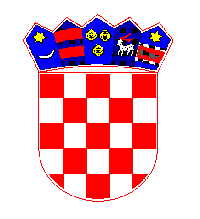                                              REPUBLIKA HRVATSKA                                  DUBROVAČKO-NERETVANSKA ŽUPANIJA                                       GRAD KORČULA          Upravni odjel za upravljanje Gradskom     imovinom, gospodarstvo i turizam                                                                                                                                KLASA: 342-01/23-01/00002URBROJ: 2117-9-05/11-23-00001Korčula, 21. rujna 2023.Temeljem  članka 11. Zakona o pristupu informacijama („Narodne novine“, br. 25/13 i 85/15) i odredbi Kodeksa savjetovanja sa zainteresiranom javnošću u postupcima donošenja zakona, drugih propisa i akata ("Narodne novine" broj 140/09), upućuje seJ A V N I  P O Z I Vza savjetovanje s javnošću u postupku donošenja                                        Odluke o redu na pomorskom dobru Grad Korčula objavljuje početak savjetovanja sa zainteresiranom javnošću za Odluku o redu na pomorskom dobru koja se donosi temeljem  čl. 149. st. 3. Zakona o pomorskom dobru i morskim lukama („Narodne novine“, br. 88/23). Novi Zakon o pomorskom dobru i morskim  lukama stupio je na snagu dana 29. srpnja 2023. godine i propisao između inih odredbe vezano za ustrojstvo pomorskog redarstva, dozvole na pomorskom dobru (ranija koncesijska odobrenja),  zabrane postupanja na pomorskom dobru i dr.Predmetnu Odluku donosi Gradsko vijeće na prijedlog gradonačelnice, sukladno Zakonu, a rok za donošenje odluke je do 29. listopada 2023. godine.Za donošenje navedene Odluke Zakonom je propisano obvezno savjetovanje s javnošću sukladno odredbama Zakona o pravu na pristup informacijama ("Narodne novine", broj 25/13., 85/15. i 69/22.) u trajanju od 30 dana.Savjetovanje traje od 22. rujna 2023. godine do 22. listopada 2023. godine.Pozivaju se predstavnici zainteresirane javnosti da najkasnije do 22. listopada 2023. godine dostave svoje prijedloge, komentare i primjedbe na predloženi Nacrt, osobno na adresu Grad Korčula, Trg A. i S. Radića 1, Korčula ili putem elektroničke pošte na adresu: info@korcula.hr uz prilaganje obrasca za savjetovanje sa zainteresiranom javnošću koji je prilog ovom pozivu.
Prijedlozi, komentari i primjedbe moraju sadržavati adresu podnositelja i biti čitko napisani, uz jasno navođenje dijela prijedloga Odluke o redu na pomorskom dobru na kojeg se odnose, te biti pravodobno dostavljeni.                                                                                                PROČELNICA                                                                                         Željka Marunović, dipl.iur.Prilog 1Prilog 2Obrazac sadržaja dokumenta za savjetovanjeObrazac sadržaja dokumenta za savjetovanjeNaziv nacrta aktaOdluka o redu na pomorskom dobruStvaratelj dokumentaGrad Korčula Tijelo koje provodi savjetovanjeGrad Korčula, Upravni odjel za upravljanje Gradskom imovinom, gospodarstvo i turizamSvrha dokumentaDonošenje Datum dokumenta/Svrha savjetovanjaPribavljanje mišljenja, prijedloga i primjedbi na Nacrt OdlukeRok trajanja savjetovanja počev od 22. rujna 2023. do 22. listopada 2023.Dodatni upitiSudionici savjetovanja mogu se dodatno obratiti za upite Željki Marunović, pročelnici UO za upravljanje Gradskom imovinom, gospodarstvo i turizam, tel. 020/446-156,  e-pošta: zeljka.marunovic@ korcula.hrNačin dostave mišljenja, prijedloga i primjedbiSudionici svoja mišljenja, prijedloge i primjedbe na Nacrt dostavljaju na Obrascu sudjelovanju u savjetovanju o nacrtu akta (Prilog 2)Objava mišljenja, primjedbi, prijedloga (komentari)Po završetku javnog savjetovanja, objavit će se komentari, tj. dana mišljenja, primjedbe i prijedlozi, osim anonimnih, uvredljivih i irelevantnih komentaraObrazac sudjelovanja u savjetovanju o nacrtu aktaObrazac sudjelovanja u savjetovanju o nacrtu aktaObrazac sudjelovanja u savjetovanju o nacrtu aktaNaziv nacrta aktaUredba o redu na pomorskom dobruUredba o redu na pomorskom dobruNaziv tijela nadležnog za izradu nacrtaGrad Korčula - Upravni odjel za upravljanje Gradskom imovinom, gospodarstvo i turizamGrad Korčula - Upravni odjel za upravljanje Gradskom imovinom, gospodarstvo i turizamRazdoblje savjetovanja (početak i završetak)22. rujna 2023. do 22. listopada 2023. 22. rujna 2023. do 22. listopada 2023. Ime/naziv sudionika/ce savjetovanja (pojedinac, udruga, ustanova i sl.) koji/a daje svoje mišljenje i primjedbe na nacrt  aktaTematsko područje i brojnost korisnika koje predstavljate, odnosno interes koji zastupateNačelni komentari na predloženi nacrtMišljenje, prijedlozi i primjedbe, odnosno komentari na pojedine članke nacrta aktaIme i prezime osobe/a koja je sastavljala primjedbe i komentare ili osobe ovlaštene za zastupanje udruge, ustanove i sl.KontaktiE-mail:Telefon: E-mail:Telefon: Datum dostavljanja obrascaJeste li suglasni da se ovaj obrazac, s imenom/nazivom sudionika/ce savjetovanja, objavi na internetskoj stranici nadležnog tijela?DANE